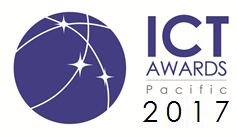 PRIZES FOR WINNERSThe remarkable achievements of the Awards winners will be recognised by customers, organisations, the ICT industry practitioners and across the community. The ICT Awards winners will be entitled:To receive a trophy for the Pacific ICT Awards 2017To receive an official certificate for  the Pacific ICT Awards 2017To display the official logo of the Pacific ICT Awards in their promotional materialsTo be supported for entering into other international awards and competitionsELIGIBILITYThe ICT Awards are open to any locally or regionally registered company, organization or individual who possess a valid Identity Card from any Pacific country. Priority, however, will be given to Pacific Island nations.A significant part of the design, research and development of the submitted ICT product/service must come from resources within the region.Entrants must have the intellectual property right and legitimate right to use the ICT product/service mentioned in the application.RULES AND REGULATIONSThe submitted ICT product/service should have been launched and in operation at the time of entering the competition.The same application is only allowed to be submitted to a maximum of ONE award subcategory among both categories: “ICT Solution Awards” and “ICT Special Awards”. However, you can have 2 applications, one in each Category.Entrants providing false information or failing to provide sufficient or genuine information will be disqualified.Entrants can be nominated by another party; the application will have to declare it.The Organiser at its sole discretion reserves all the rights to modify the rules and criteria of the ICT Awards. The Organiser also reserves the right to withdraw, or revoke any award that has been made or presented.AWARD CATEGORIESFor the “ICT Solution Awards” category, entrants may select one of the following:All ICT products / solutions will need to promote healthy and ethical use of ICT.For the other “ICT Special Awards” category, entrants may select one of the following:JUDGING CRITERIAAll applications from the “ICT Solution Awards” will be assessed based on 5 criteria:For “ICT Special Awards”, entrants will be assessed based on different criteria:The application which will have received the best average will be awarded the subcategory’s trophy. To do so, entrants will have to gain as much points as possible for each criteria.ASSESSMENT PROCESSDuring the course of evaluation, assessors may require access to relevant information in the entrant’s possession and access to the entrant’s premises. The entrant will be notified in advance if such access is required. Any information supplied by the entrant for the purpose of the Pacific ICT Awards 2017 will be treated as confidential, and will not be released by the Organiser and related parties without entrant’s permission.JUDGING PANELThe Panel of Judges will include representatives from ICT professional organisations and academia.APPLICATION PROCEDURESApplicants shall fill in an application form which can be downloaded from the website: http://ictdays.gov.vuApplication form and the attachments shall be sent to the following email prior to the closing date: ictdays@vanuatu.gov.vu ICT Solution AwardsObjectiveBest Innovation AwardTo recognise the most innovative and quality ICT researches and invention that have helped raise awareness of the importance of ICT innovation.Best Digital Inclusion AwardTo recognise innovative development of ICT products / solutions or ICT-enabled services that promote and encourage the rights of the disadvantaged groups to adopt ICT as well as participate and contribute to the development of information society. Best Business Solution AwardTo recognise improved creativity in the exploitation of technology in the local or regional ICT industry, in particular for greater use of ICT in the community by helping to create a culture of ICT usage in business as well as in daily life. ICT Special AwardsObjectiveBest ICT Entrepreneurship AwardTo recognise the most innovative ICT-based small and medium sized enterprise (SME) with high-growth potential, working to provide real social impact and meet the sustainable development goals.Best  Digital Leader AwardTo recognise either a leader or an organisation who demonstrate a pioneering and sustainable approach to digital transformation within the private or public sector.Best Customer Service AwardTo recognise outstanding contributions to customer service and excellence in IT service management.CriteriaPercentageInnovation and Creativity in ICT30%Functionality15%Market Potential / Performance20%Benefits and Impacts20%Quality15%      TOTAL100%SubcategoryCriteriaPercentageBest ICT EntrepreneurshipInnovative ICT Initiative25%Best ICT EntrepreneurshipSocial impact35%Best ICT EntrepreneurshipOrganizational development20%Best ICT EntrepreneurshipHigh-growth potential20%Best ICT Entrepreneurship100%Best Digital LeaderCreative leadership30%Best Digital LeaderInspiring use of ICT potential25%Best Digital LeaderDigital access and skills development35%Best Digital LeaderInteractive networking10%Best Digital Leader100%Best Customer ServiceCustomer Service initiative and creativity20%Best Customer ServiceService delivery and training25%Best Customer ServiceCommitment and reliability30%Best Customer ServiceCost effective and efficient services25%Best Customer Service100%Official call for entries01/01/2017Closing date for entries08/04/2017ICT Award Ceremony18/05/2017